Pebble Go Login: 9999 Password: JKL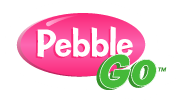 Citation go to the  on the bottom of the page and copy it without quotation mark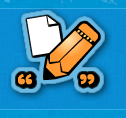 Earthquakes, PebbleGo. www.pebblego.com November 6, 2015 World Book Kids  or World Book Student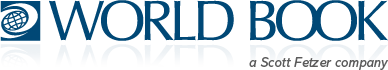 Citation go to the bottom of the page copy through the end of the web page address Bear. (2015). In World Book Kids. Retrieved from http://worldbookonline.comDiscovery Education Student computer Login 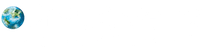 Click on details and it will bring up the citation information.Funk & Wagnalls,  (2005). Volcano. [Encyclopedia Article]. Available from http://www.discoveryeducation.com/Suggested Websites:Volcano - National Geographic KidsOneGeology - eXtra - OneGeology Kids - VolcanoesFun Volcano Facts for Kids - Interesting Facts about VolcanoesFun Volcano Facts for KidsEasy Science For Kidshttp://earthquake.usgs.gov/earthquakes/eqarchives/http://www.usgs.gov/faq/categories/9819/2731http://www.usgs.gov/faq/taxonomy/term/9827Subject_______________________________________________________________________Facts_______________________________________________________________________________________________________________________________________________________________________________________Citation______________________________________________________________________________________________________________________________________________________________________________________________________________________________________________Citation_____________________________________________________________________________________________________________________________________________________________________________________________________________________________________________Citation______________________________________________________________________________________________________________________________________________________________________________________________________________________________________________Citation______________________________________________________________________________________________________________________________________________________________________________________________________________________________________Citation______________________________________________________________________________________________________________________________________________________________________________________________________________________________________________Citation______________________________________________________________________________________________________________________________________________________________________________________________________________________________________________Citation______________________________________________________________________________________________________________________________________________________________________________________________________________________________________________Citation______________________________________________________________________________________________________________________________________________________________________________________________________________________________________________Citation______________________________________________________________________________________________________________________________________________________________________________________________________________________________________________Citation_______________________________________________________Photos/Maps